LÝ THUYẾTĐịnh nghĩa Định nghĩa 1HÀM SỐ LIÊN TỤCHàm sốy  f xkhông liên tục tạix0 được gọi là gián đoạn tại điểm đó.STUDY TIPKhi xét tính liên tục của hàm số tại một điểm, đặc biệt lưu ý đến điều kiện hàm số xác định trên một khoảng (dù nhỏ) chứa điểm đó.Định nghĩa 2Khái niệm liên tục của hàm số trên nửa khoảng như nghĩa một cách tương tự.a; b ,a; b , a;  ,; bđược địnhSTUDY TIPĐồ thị của hàm số liên tục trên một khoảng là một “đường liền” trên khoảng đóĐịnh lý 2Giả sửy  f xvà y  g xlà hai hàm số liên tục tại điểmxo . Khi đó:Các hàm sốy  f x  g x , y f x  g x , y f x.g xliên tục tại điểmxo .Hàm sốf x y  g xliên tục tại điểmxo nếug x  0.STUDY TIPTổng, hiệu, tích, thương của hai hàm số liên tục tại một điểm là những hàm số liên tục tại điểm đó (trong trường hợp thương, giá trị của mẫu tại điểm đó phải khác 0).Một số định lí cơ bản Định lí 1Hàm số đa thức liên tục trên toàn bộ tập số thực .Hàm số phân thức hữu tỉ (thương của hai đa thức), các hàm số lượng giác, hàm số lũy thừa, hàm số mũ và hàm số logarit liên tục trên từng khoảng của tập xác định của chúng.(Các hàm số lũy thừa, hàm số mũ và hàm số logarit sẽ được học trong chương trình lớp 12)STUDY TIPCác hàm số sơ cấp liên tục trên từng khoảng xác định của chúngĐịnh lí 3Nếu hàm sốy  f  xliên tục trên đoạn a;b vàf a. f b  0 thì tồn tại ít nhất mộtđiểm c a;bNói cách khác:sao chof c  0 .Nếu hàm sốy  f  xliên tục trên đoạn a;b vàf a. f b  0 thì phương trìnhf  x  0có ít nhất một nghiệm nằm trong khoảng a; b .STUDY TIPMột phương pháp chứng minh phương trìnhf  x  0có nghiệm trên khoảng a; b :Chứng minh hàm sốy  f  xliên tục trên đoạn a;b .Chứng minhf a. f b  0 .CÁC DẠNG TOÁN VỀ HÀM SỐ LIÊN TỤCDẠNG 1. XÉT TÍNH LIÊN TỤC CỦA HÀM SỐPhương pháp chung:Cho hàm sốy  f  xxác định trên khoảng a; b vàx0 a;b . Để xét tính liên tục củahàm số-	Tínhy  f  xf  x0  ;tại x0ta làm như sau:TínhNếulim f  x .xx0lim f  x xx0f  x0 thì kết luận hàm số liên tục tạix0 .Nếulim f  x không tồn tại hoặc lim f  x f  x0  thì kết luận hàm số không liên tục tại x0 .xx0	x x0Khi xét tính liên tục của hàm số trên một tập, ta sử dụng Định lí 1, Định lí 2 đã nêu trong phần Lí thuyết.Câu 1:	Hàm sốy  f  x có đồ thị dưới đây gián đoạn tại điểm có hoành độ bằng bao nhiêu?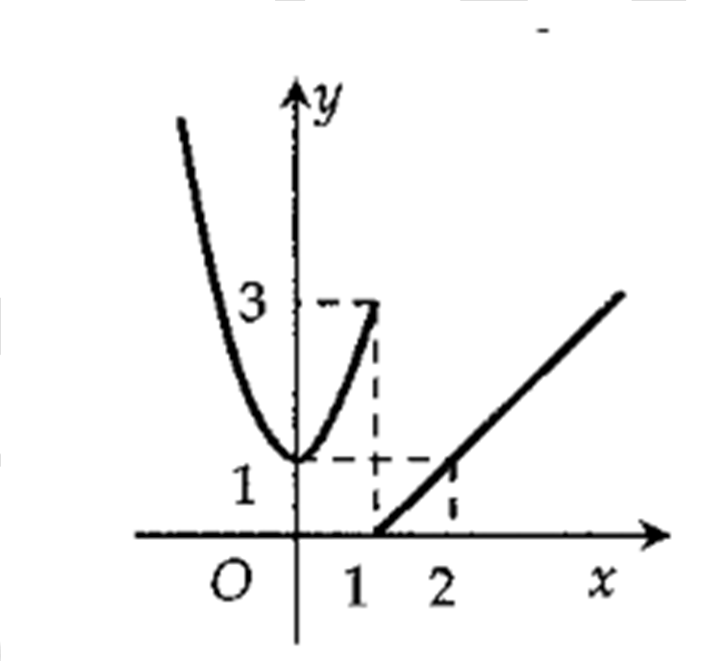 A. 0 .	B. 1 .	C. 2 .	D. 3 .Đáp án B.Quan sát đồ thị ta thấyLời giảilim f  x  3; lim f  x  0 . Vậylim f  x  lim f  x nên lim f  xx1x1x1x1x1không tồn tại. Do đó hàm số gián đoạn tại điểmx  1 .Câu 2:	Cho hàm sốf  x x2 1x2  5x  6. Hàm sốf  xliên tục trên khoảng nào sau đây?A. ;3 .	B. 2;3 .	C. 3; 2 .	D. 3;   .Đáp án B.Lời giảiHàm số có dạng phân thức hữu tỉ xác định trên tập hợpD  ;  3 3;  2 2;   nêntheo Định lí 1, hàm số liên tục trên các khoảng ;  3;3;  2;2;   . Vì2;3  2;  nên đáp án đúng là B.STUDY TIPCác hàm số sơ cấp liên tục trên từng khoảng của tập xác định của chúng.Câu 3:	Cho hàm sốf  x x  2x2  3x  2. Chọn khẳng định đúng trong các khẳng định sau:f  xf  xf  xliên tục trên  .liên tục trên các khoảng ;1liên tục trên các khoảng ; 2và 1;   . và 2;   .f  x liên tục trên các khoảng ;1 , 1; 2 và 2;   .Đáp án D.Lời giảif  xf  xlà hàm phân thức hữu tỉ, có tập xác định là ;1 1; 2 2;  liên tục trên các khoảng ;1 , 1; 2 và 2;   .STUDY TIPnên theo Định lí 1,Thật ra rút gọn ta đượcf  x x  2 x 1 x  2 1x 1nhưng không vì thế mà kết luậnf  xtrêncác khoảng ;1 và 1;   .Chú ý: Không được rút gọn biểu thức của hàm số trước khi tìm tập xác định!Câu 4:	Cho hàm sốf  x  x  5 khix  5 . Chọn khẳng định sai trong các khẳng định sau?f  xliên tục tại1	khi x  0x  7 .	B.f  xliên tục tạix  0 .C. f  xliên tục trên 5;   .	D.f  xliên tục trên 5;   .Đáp án B.Lời giảiHàm sốf  xxác định trênD  5;   0 . Theo định lí 1,f  xliên tục trên 5;  . Dođó f  xliên tục trên 5;  và tạix  7 . VậyA, C, Dđúng suy ra Bsai .Thật vậy, vì không tồn tại khoảng a;bnào chứa điểmx  0 màf  xxác định trên a; bnên không thể xét tính liên tục củaf  xtạix  0 . Do đó không thể khẳng địnhf  xliên tụctạix  0 .Câu 5:	Cho hàm số3x  2 khi x  1f   x   	. Chọn khẳng định đúng trong các khẳng định sau.f  xliên tục trên  .	B.f  xliên tục trên ; 1 .C. f  xliên tục trên 1;  .	D. f  xliên tục tạix  1 .Đáp án C.Lời giảiTrên 1;  , đúng là C.f  x  x2 1 nên theo định lí 1,f  xliên tục trên 1;  . Vậy chọn đáp ánGiải thích thêm:Ta cólimx1f  x limx13x  2  1,limx1f  x limx1x2  1  0 .Vậylimx1 limx1nênlimx1không tồn tại.Do đóf  xkhông liên tục tạix  1 nên A, Dsai.Mặt khác đó B sai.f 1  12  1  0 . Vậy x3  8lim x1f 1nênf  xkhông liên tục trên ; 1 . DoCâu 6:	Cho hàm sốf  x   x  2khi x  2 . Tìm tất cả các giá trị của tham số thực mđể hàm số liêntục tạix  2 . mx 1 khi x=2A.  m  17 .	B.  m  15 .	C.  m  13 .	D. m  11 .2Đáp án D.2	2	2Lời giảif  xTa cóxác định trên  .f 2  2m 1 và  lim f  x  lim x3   8  limx2   2x  4  12 .x2x2x  2x2(có thể dùng MTCT để tính giới hạn của hàm số)Để f  xliên tục tạix  2thì lim f  x x 2f 2  2m 1  12  m  11 .2Câu 7:	Chon hàm sốf  x  x  3mkhi x  3. Tìm tất cả các giá trị của tham số thực mkhi x  3để hàm sốliên tục tạix  3 .A. m  .	B.  m  .	C. m  1 .	D. m  1.Đáp án A.Hàm số đã cho xác định trên  .Lời giảiTa cólim f  x  lim lim lim x  3 lim 1  1 .x3x3x  3x3x  3x3x  3x3Tương tự ta cólim f  x  1.(có thể dùng MTCT để tính giới hạn của hàm số)x3Vậy lim f  x  lim f  xnên lim f  xkhông tồn tại. Vậy với mọi m , hàm số đã cho khôngx3liên tục tạix3x  3.x3Do đó đáp án đúng là A.Ta có thể tam khảo thêm đồ thị của hàm số khix  3 để hiểu rõ hơn.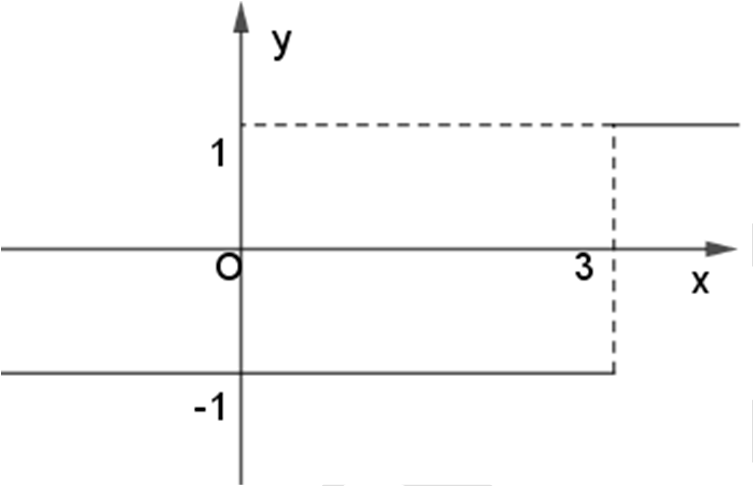 Câu 8:	Cho avà blà các số thực khác 0 . Tìm hệ thức liên hệ giữa avà bđể hàm số ax 1 1 khi x  0f xliên tục tạix  0 .	x 4x2   5bkhi x  0A.  a  5b .	B. a  10b .	C.  a  b .	D. a  2b .Đáp án B.Lời giảiCách 1: Theo kết quả đã biết thì lim f  x  lim a . Mặt khácf 0  5b . Để hàm sốx0x0	x	2đã cho liên tục tạix  0thì lim f  x  f 0  a  5b  a  10b . Vậy đáp án đúng là B.x0	2Cách 2: Sử dụng MTCT. Chọn các giá trị cụ thể của avà bthỏa mãn từng hệ thức rồi tính toáncho đến khi được kết quả lim f  x  f 0 . Chẳng hạn với hệ thức ở đáp án A, chọnx    0a  5; b  1 ta tìm được lim 5x 1 1  5 ; f 0  5nên không thỏa mãn. Với hệ thức ở đáp ánx0	x	2B, chọn a  10; b  1đó đáp án là B.ta được limx0 5; f 0  5xSTUDY TIPnên thỏa mãn lim f  x  f 0 . Dox    0lim a .x0	x	nCâu 9:	Cho hàm sốf  x  3	khi x  2x 1	khi x  2. Tìm tất cả các giá trị của tham số thực m để x2   2mx  3m  2hàm số liên tục trên  .A.  m  3 .	B.  m  4 .	C.  m  5 .	D. m  6 .Đáp án C.Lời giảiCách 1: Hàm số xác định trên  , liên tục trên khoảng 2;   .Ta có  f 2  3; lim f  x  lim 	 3  3 .Nếu m  6 thìx2limx2f  x  limx 1 nên hàm số không liên tục tạix  2 .Nếu m  6x2thì ta cólimx2 x2 12x  20f  x  lim 	x 1		3	.x2x2 x2  2mx  3m  2	6  mĐể hàm số liên tục tạix  2thì36  m 3  6  m  1  m  5 .Với m  5 thì khix  2 ,f  x x 1x2 10x 17liên tục trên ; 2 .Tóm lại với m  5 thì hàm số đã cho liên tục trên  .Cách 2: Hàm số xác định trên  , liên tục trên khoảng 2;   .Ta cóf 2  3; lim    f  x  lim   3  3 .x2	x2Thử lần lượt các giá trị từ A dến C thấy m  5 thỏa mãnDẠNG 2. CHỨNG MINH PHƯƠNG TRÌNH CÓ NGHIỆMPhương pháp chung:limx2f  x  3. Do đó chọn đáp án C.Một phương pháp chứng minh phương trìnhf  x  0có nghiệm trên khoảng a;b :Chứng minh hàm sốy  f  x liên tục trên đoạn a;b .Chứng minhf a. f b  0 .Từ đó kết luận phương trìnhf  x  0có ít nhất một nghiệm trên khoảng a; b .Để chứng minh phương trìnhf  x  0có ít nhất một nghiệm ta cần tìm được hai số avà bsaocho hàm số liên tục trên đoạn a;b và f a. f b  0 .Ví dụ 1.	Cho hàm số f  xđúng?xác định trên đoạn a;b . Trong các khẳng định sau, khẳng định nàoNếu hàm số f  xliên tục trên đoạn a;b và f a. f b  0 thì phương trình f  x  0 khôngcó nghiệm trong khoảng a; b .Nếuf a. f b  0 thì phương trìnhf  x  0có ít nhất một nghiệm trên khoảng a; b .Nếu phương trình trên khoảng a; b .f  x  0có nghiệm trong khoảng a; bthì hàm sốy  f  x phải liên tụcNếu hàm sốy  f  xliên tục, tăng trên đoạna;b vàf a. f b  0thì phương trìnhf  x  0Đáp án D.không thể có nghiệm trong khoảng a; b .Lời giảiA sai. Chẳng hạn xét hàm sốf  x  x2  5 . Hàm số này xác định trên đoạn 3;3 và liên tụctrên đó, đồng thờif 3. f 3  4.4  16  0nhưng lại có hai nghiệmx1  5; x2 thuộcvào khoảng 3;3 .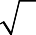 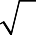 B sai . vì thiếu điều kiệnf  xliên tục trên đoạn a;b .C sai. Chẳng hạn xét hàm sốf  x   x 1 khi x  0 . Hàm số này xác định trên đoạn 3;3 , cónghiệmx  1 thuộc vào khoảng 3;3nhưng gián đoạn tại điểmx  0 3;3 , tức là khôngliên tục trên 3;3 . Vậy D đúng. Thật vậy:-	Vì hàm sốy  f  x liên tục, tăng trên đoạn a;bnên giá trị nhỏ nhất của hàm số trênđoạn a;b làf a , giá trị lớn nhất của hàm số trên đoạn a;b làf b .-	Nếuf a  0thì giá trị nhỏ nhất của hàm số trên đoạn a;blà một số dương nênkhông có giá trị nào của xtrên khoảng a; blàm chof  x  0 . Dođó phương trìnhf  x  0không thể có nghiệm trong khoảng a;b.+ Nếuf a  0, dof a. f b  0nên suy raf b  0.Vậy giá trị lớn nhất của hàm số trên đoạna;blà một số âm nên không có giá trị nào của xtrên khoảng a; blàm chof  x  0 . Do đóphương trìnhf  x  0không thể có nghiệm trong khoảng a;b .Câu 10: Cho phương trìnhx3  ax2  bx  c  01trong đó a, b, clà các tham số thực. Chọn khẳngđịnh đúng trong các khẳng định sauPhương trình 1Phương trình 1Phương trình 1vô nghiệm với mọi a, b, c .có ít nhất một nghiệm với mọi a, b, c . có ít nhất hai nghiệm với mọi a, b, c .Phương trình 1Đáp án B.có ít nhất ba nghiệm với mọi a, b, c .Lời giảiDễ thấy đúng.a  b  c  0thì phương trình1trở thànhx3  0  x  0.Vậy A, C, D sai. Do đó BGiải thích thêm: Xét bài toán “Chứng minh rằng phương trìnhx3  ax2  bx  c  01luôn cóít nhất một nghiệm với mọi a, b, c ”. Ta có lời giải cụ thể như sau:Đặtf  x  x3  ax2  bx  c.Ta có:+ lim x3  ax2  bx  c  xvới mọi a, b, cnên tồn tại một giá trịx  x1sao chof  x1   0 .+ lim x3  ax2  bx  c  xvới mọi a, b, cnên tồn tại một giá trịx  x2sao chof  x2  0 .Vậyf  x1 . f  x2   0 màf  xliên tục trên nên suy raf  x  0có ít nhất một nghiệm trênkhoảng  x1; x2  . Từ đó suy ra ĐPCM.STUDY TIPPhương trình đa thức bậc lẻ a	x2n1  a x2n ...  a x  a 0 trong đó a2n1  0 luôn có ít nhất2n1	2n	1	0một nghiệm với mọi giá trị của ai , i  2n 1, 0.Câu 11:  Tìm tất cả các giá trị của tham số thực  m  để phương trình: m2   3m  2 x3   3x  1  0  có nghiệm.A. m 1; 2 .	B. m   .	C. m  \ 1; 2 .	D. m  .Lời giảiĐáp án B.Nếu m2  3m  2  0 : Phương trình đã cho trở thành 3x 1  0  x  1 .3Nếu m2  3m  2  0 : theo STUDY TIP vừa nêu thì phương trình đã cho luôn có nghiệm.Tóm lại với mọi m  thì phương trình đã cho luôn có nghiệm. Do đó B đúng.Câu 12: Cho phương trìnhx4  3x3  x  1  081. Chọn khẳng định đúng:Phương trình 1Phương trình 1Phương trình 1Phương trình 1Đáp án D.có đúng một nghiệm trên khoảng 1; 3 . có đúng hai nghiệm trên khoảng 1;3 . có đúng ba nghiệm trên khoảng 1; 3 . có đúng bốn nghiệm trên khoảng 1; 3 .Lời giảiCách 1: Sử dụng chức năng Table trên MTCT:f  X   X 4  3X 3  X  1 ,8Start:1,End: 3,Step: 0.2ta được kết quả như sau: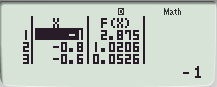 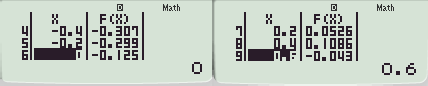 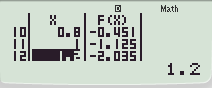 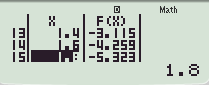 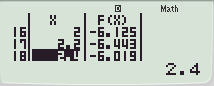 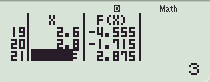 Quan sát kết quả ta thấy giá trị củaf  xtại các điểm trong khoảng1; 3đổi dấu 4 lần. Màphương trình bậc 4 thì có tối đa 4 nghiệm thực. Vậy phương trình khoảng 1;3 . Do đó D là đáp án đúng.1có đúng bốn nghiệm trênCách 2: Sử dụng chức năng Shift Calc (Solve) của MTCT để tìm nghiệm xáp xỉ của phương trìnhtrong khoảng1;3.Tuy nhiên cách này tiềm ẩn nhiều may rủi hơn cách sử dụng chức năngTable như trên.STUDY TIPNếuf  xliên tục trên đoạna;b vàf  xđổi dấu khi xtừ aqua bthì phương trìnhf  x  0 có ít nhất một nghiệm trên khoảng a; b .Câu 13: Cho phương trình 2x4  5x2  x  1  01. Chọn khẳng định đúng trong các khẳng định sau:Phương trình 1Phương trình 1Phương trình 1Phương trình 1Đáp án D.không có nghiệm trong khoảng 1;1 . không có nghiệm trong khoảng 2; 0 . chỉ có một nghiệm trong khoảng 2;1 . có ít nhất hai nghiệm trong khoảng 0; 2 .Lời giảiCách 1: Sử dụng chức năng Table trên MTCT:f  X   2 X 4  5X 2  X 1,Start:2,End: 2,Step: 0.2ta được kết quả như sau: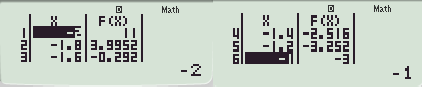 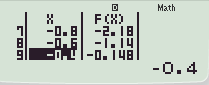 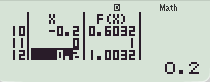 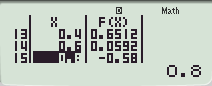 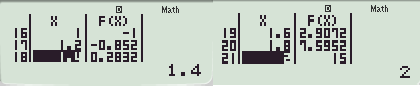 Quan sát kết quả ta thấy trên khoảng1;1phương trình có ít nhất hai nghiệm, trên khoảng2; 0 phương trình có ít nhất hai nghiệm, trên khoảng 2;1 phương trình có ít nhất ba nghiệm,trên khoảng 0; 2phương trình có ít nhất hai nghiệm. Vậy D là đáp án đúng.C. BÀI TẬP RÈN LUYỆN KỸ NĂNGCâu 1.	Cho hàm sốy  f  xcó đồ thị như hình dưới đây: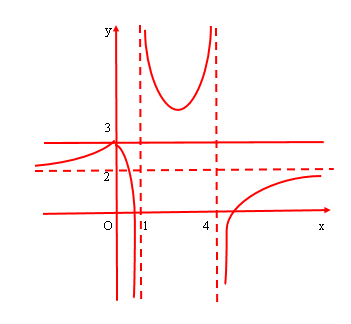 Chọn khẳng định đúng:A. Hàm số liên tục trên .	B. Hàm số liên tục trên ; 4 .C. Hàm số liên tục trên 1;  .	D. Hàm số liên tục trên 1; 4 .Câu 2.	Cho hàm số x  3  2 ,x  1f  x   1 ,x 1x2 1x  1 x2  7x  6 ,Chọn khẳng định đúng:x  1.f  xliên tục tạix  6và không liên tục tạix  1 .f  xliên tục tạix  6và tạix  1 .f  xkhông liên tục tạix  6và liên tục tạix  1 .f  x liên tục tạix  6 và tạix  1 .Câu 3.	Cho hàm số  f  x  	xkhi x  0. Tìm tất cả các giá trị của tham số thực mđể hàm sốliên tục tại x  0.m  3khi x  0A. Không có giá trị nào của  m thỏa mãn.	B. m  5 .C. m  1 .	D.m 1;5 .Câu 4.	Cho avà blà các số thực khác 0.Tìm hệ thức liên hệ giữa avà b để hàm số sau liên tục tạix  0.f  x  xkhi x  0.a  b	khi  x  0A. a  b  0.	B. 2a  b  0.	C. 3a  4b  0 .	D. 3a  2b  0 .	3 1 khi x  1Câu 5.	Cho hàm sốf  x   1 x31 x . Tìm tất cả các giá trị của tham số thực mđể hàmsố liên tục  trên .	m3 x  3  3m	khi x  1A. m 1; 2 .	B. m 1; 2 .	C. m 1; 2.	D. m 1; 2 .  x  6  a	khi x  3Câu 6.	Cho hàm sốf  x  	 2. Trong đó avà blà các tham số thực. Biết hàmsố liên tục tạix3  2b 1 x khi x  3x  3. Số nhỏ hơn trong hai số avà b làA. 2 .	B. 3 .	C. 4.	D. 5 .x sin 2khi x  0Câu 7.	Cho hàm số  f  x  x. Tìm tất cả các giá trị của tham số thực ađể hàmsố liên tục trên  .a cos x  5khi x  0A.  a  5 .	B. a  7 .C.  a  11 .	D. Không có giá trị nào của a2thỏa mãn.Câu 8.	Cho phương trình 4x4  2x2  x  3  01. Chọn khẳng định đúng:Phương trình 1Phương trình 1Phương trình 1Phương trình 1vô nghiệm trên khoảng 1;1 .có đúng một nghiệm trên khoảng 1;1 . có đúng hai nghiệm trên khoảng 1;1 . có ít nhất hai nghiệm trên khoảng 1;1 .Câu 9.	Tìm tất cả các giá trị của tham số thực mnghiệm.sao cho phương trình m2   5m  4 x5   2x2   1  0   cóA. m  \ 1; 4 .	B. m ;1 4;  .C. m 1; 4 .	D. m   .Câu 10.	Tìm tất cả các giá trị của tham số thực msao cho phương trình sau có nghiệm2m2   5m  2 x 12017 x2018   2  2x  3  0.A. m  \ 1 ; 2 .	B. m  ; 1  2;  .2		2 			C. m  1 ; 2 .	D. m   . 2		D. HƯỚNG DẪN GIẢICâu 1.	Đáp án D.Rõ ràng hàm số không liên tục tạiCâu 2.	Đáp án A.x  1 vàx  4. Do đó đáp án đúng là D.Hàm số đã cho liên tục trên các khoảng ;1 và 1;  . Do đó hàm số liên tục tạix  6. Ta có+ lim f  x  lim x  3  2  1 ;x1x1x 1	4x2 1	2+ lim f  x  lim 2 	.x1x1 x 7x  6	5Vậy A.lim f  xx 1không tồn tại nên hàm số không liên tục tạix  1.Do đó đáp án đúng làCâu 3.	Đáp án A.Ta có	 x2  4khi x  0.x	x	khi x  0Do đólimx0f  x  2; limx0f  x  2 . (có thể dùng MTCT để tìm giới hạn một bên).Vậy hàm số không có giới hạn tạix  0nên không liên tục tạix  0. Vậy không có giá trịnào của mđể hàm số liên tục tạix  0. Đáp án đúng là A.Câu 4.	Đáp án C.Theo kết quả đã biết thìlimx0	x a  b . 2	3Để hàm số liên tục tại Vậy C là đáp án đúng.x  0thìa  b  a  b  3a  4b  0. 2	3Nếu sử dụng MTCT, với mỗi hệ thức ta chọn các giá trị của avà bthỏa mãn hệ thức,thay vào hàm số tínhCâu 5.	Đáp án B.f 0 vàlim f  x.x 0Nếu lim f  x  f 0x 0thì đó là hệ thức đúng.Hàm số đã cho xác định trên , liên tục trên các khoảng ;1 và 1; .Theo kết quả đã biết thìlim f  x  lim 3	1   3 1  1.(Có thể dùng MTCT đểtìm giới hạn trên).x1x1 1 x1 x 	2Mặt kháclim  f  x   lim m3 x  3  3m   m3   3m  3 f 1x1	x1Để hàm số liên tục trên  thì hàm số phải liên tục tạix  1  m3  3m  3  1  m3  3m  2  0  m  1 hoặc m  2. (Sử dụng chức năng giảiphương trình bậc 3 của MTCT). Vậy đáp án đúng là B.Câu 6.	Đáp án B.f 3  27  32b 1. Đặtg  x a.Ta cóg 3  3  a.Ta thấy nếug 3  0  a  3 thì lim f  x  lim g  x	 nên hàm số không thể liêntục tạix  3.x3x3	 2Nếu a  3 thì lim f  x   lim 2 .x3Hàm số liên tục tạix3x  3  lim f  x  x    33f 3  27  32b 1  2  b  35 .3	9Vậya  3 và b  35 . Số nhỏ hơn là9a  3.Do đó đáp án đúng là B.Lưu ý: Để giải phương trình27  32b 1  23ta có thể làm như sau:+ Nhập vào màn hình27  32 X 1  2 .3+ Bấm SHIFT CALC (SOLVE), máy báo SOLVE FOR X nhập 1=Máy hiển thị kết quả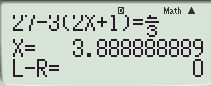 + Bấm 3.Qs=, máy hiển thị kết quả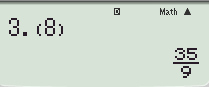 Vậy phương trình có nghiệm b  35 .9Câu 7.	Đáp án A.Hàm số đã cho liên tục trên các khoảng ; 0 và0;  .Ta cólimx0f  x  lim a cos x  5  a  5  f 0.x0Ta có với mọix : x sin 2 x .Suy ralim f  x  lim  x sin 2   0.	 	x	x0x0  	x Hàm số đã cho liên tục trên  Vậy đáp án đúng là A.Câu 8.	Đáp án D.hàm số liên tục tạix  0  a  5  0  a  5.Sử dụng chức năng TABLE của MTCT với+ f  X   4 X 4  2 X 2  X  3.+ Start:1;End: 1;Step:0,1.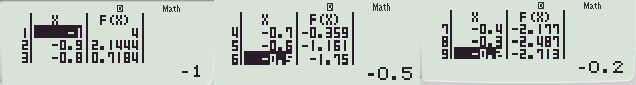 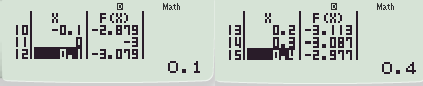 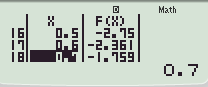 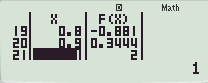 Ta thấy giá trịf  xtại các điểm đổi dấu hai lần. Suy raf  xxót ít nhất hai nghiệm trênkhoảng 1;1. Vậy đáp án đúng là D.Câu 9.	Đáp án A.+ Nếu m2  5m  4  0  m 1; 4 thì phương trình đã cho trở thành2x2 1  0.Đây làmột phương trình vô nghiệm.+ Nếum2  5m  4  0thì theo kết quả đã biết, phương trình luôn có ít nhất một nghiệm.Vậy để phương trình đã cho có nghiệm thìCâu 10.	Đáp án D.m  \ 1; 4.+ Nếu2m2  5m  2  0thì phương trình đã cho trở thành2x  3  0  x   3 .2+ Nếu2m2  5m  2  0,phương trình đã cho là một đa thưc bậc lẻ (bậc 4035) nên theokết quả đã biết, phương trình có ít nhất một nghiệm.Vậy với mọim  ,phương trình đã cho luôn có ít nhất một nghiệm.